 Критерии оценки проекта для участников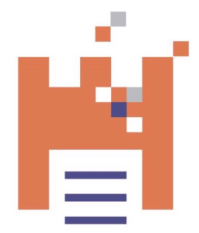 «Школа Лидера в образовании. Территория:Омск»Актуальность и социальная значимость проекта10Логическая связанность и реализуемость проекта, соответствие мероприятий проекта его целям, задачам и ожидаемым результатам10Инновационность и уникальность проекта20Соотношение планируемых расходов на реализацию проекта и его ожидаемых результатов, адекватность, измеримость и достижимость таких результатов5Реалистичность бюджета проекта и обоснованность планируемых расходов на реализацию проекта5Масштаб реализации проекта20Собственный вклад и дополнительные ресурсы, привлекаемые на реализацию проекта, перспективы его дальнейшего развития10Опыт успешной реализации проектов по соответствующему направлению деятельности5Соответствие опыта и компетенций команды проекта планируемой деятельности5Информационная открытость, публичность10100